2022-2023 ŞEHİT TEĞMEN DOĞUŞ URAN ANAOKULU OKUL AİLE BİRLİĞİMİZ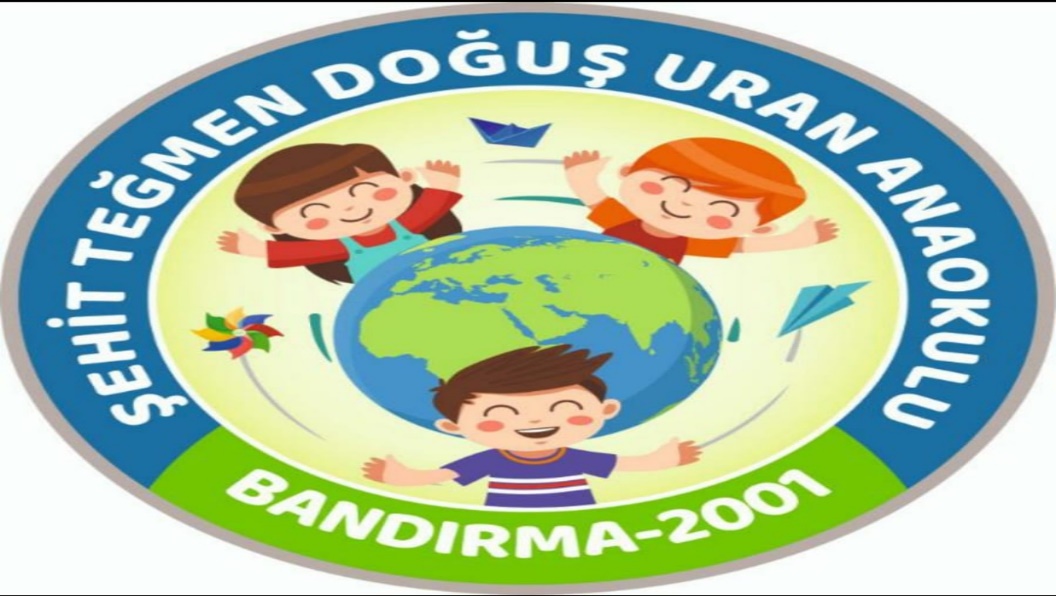 BÜŞRA AYGÖRBAŞKANCANDAN DEHAMUASIP ÜYEBİRSEN BAYHANSEKRETERELİF OKUMUŞÜYEOZAN KÜFLÜOĞLUÜYE